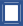 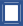 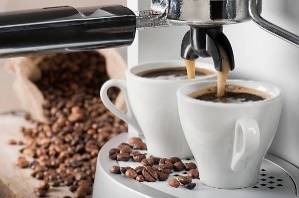 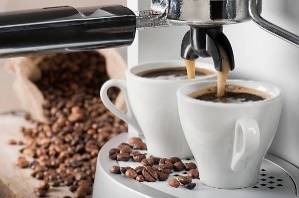 Après cinq ans d’utilisation, Manu doit changer la machine à café de son restaurant.Il contacte trois fournisseurs. Les offres proposées par chacun d’eux, sont notées dans le tableau ci-dessous.Calculer le prix d’achat avec le fournisseur 1.Déterminer le montant de la réduction avec le fournisseur 2.En déduire le prix à payer si on choisit le fournisseur 2Avec quel fournisseur est-il plus avantageux d’acheter la machine ? Justifier la réponse.              EVALUATIONS COURTES EN MATHEMATIQUES              EVALUATIONS COURTES EN MATHEMATIQUES              EVALUATIONS COURTES EN MATHEMATIQUES              EVALUATIONS COURTES EN MATHEMATIQUESDIPLÔME :CAP    BAC PRO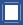     BAC PRONiveau :  Seconde      Première  TerminaleDomaine de connaissancesAlgèbre - Analyse 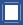 Algèbre - Analyse Algèbre - Analyse ModuleRésolution d’un problème relevant de la proportionnalitéRésolution d’un problème relevant de la proportionnalitéRésolution d’un problème relevant de la proportionnalitéCapacités et connaissancesTraiter des problèmes de pourcentage liés à la vie courante ou professionnelle.Traiter des problèmes de pourcentage liés à la vie courante ou professionnelle.Traiter des problèmes de pourcentage liés à la vie courante ou professionnelle.COMPÉTENCES  S’approprier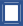 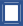   Analyser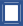   Réaliser  Valider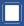 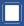   CommuniquerType de questions  question flash1  tâche intermédiaire2Contexte des situations  Vie courante  ProfessionnelScientifique  Intra MathématiquesNiveau de difficulté  0  1  2  3Fournisseur 1Fournisseur 2Fournisseur 3Prix catalogue (€)1 3391 299979Remise349 €28 % sur Prix CatalogueAucune